                                                             UNITED DENGIE COUNCILS						united.dengie.councils@outlook.comHOW TO AVOID A MAJOR PROBLEM THAT'S COMING ALONG SOONER THAN YOU THINK.If you're in a hurry, just read the bits in redIf you need to use the roads to travel in and out of The Dengie you are about to be 'thrown under the bus' (as one Councillor put it.)Under the present plans, S. Woodham will lose its existing ring-road - the Burnham Road B1012 - which will be 'demoted' to an 'Urban Street' with a 40mph speed limit and numerous impediments to traffic flow (6 new uncoordinated signalised pedestrian crossings, new roundabouts - and replacing the old Wickford road roundabout with a cross roads and traffic lights). There are no plans to replace the existing bypass so the B1012 will be gridlocked for long periods.The latest development is a 'hybrid' planning application which appears to be intended as a way of sneaking through the grossly inadequate highways proposals.TO COMMENT ON OR CRITICISE THE 'HYBRID' PLANNING APPLICATION go to: https://www.chelmsford.gov.uk/planning-and-building-control/view-or-comment-on-planning-applications/view-or-comment-online/ ... Then (1) click on 'select' and answer the question - & then click GO and (2) where it says "Enter a keyword, reference number, postcode" etc - search for:  21/01961/OUT - then (3) click on 'Make a comment'. (Alternatively go to QR code (below).  You must submit your comments by 7th January 2022 at the very latest (but ideally ASAP).Your comments can be as short or as long as you like. The more comments there are, the more likely it is that the voices of the residences and businesses will be heard (as the people who are making the decisions will be aware that you might not vote for them at the next election if they disregard your wishes.) It's FAR better to submit a response that is just one or two sentences long than not to submit one at all.*******Mistakes or 'inadequacies' in the planning application re: highways.
Feel free to pick one or two bullet points and put it/them in your own words.Queues and delays at each junction underestimatedHGV traffic is incorrectly modelled. HGV flows are up to 17% which is very high compared to other roads.There is no account taken of 'committed developments' elsewhere which will add traffic to the network. (Maldon District and the Dengie).2026 is assessed as the 'future year scenario'. (They are supposed to allow for changes that will occur within a reasonable timescale.) The planning application doesn't consider known additional traffic from future developments. 2035 is a much more realistic date taking account of typical building rates.
Each junction has been assessed in isolation. They need to be re-assessed to include the interaction of all the junctions and crossings and their cumulative effect of traffic on the local network
The lack of a robust assessment of the traffic generated by the development will have a severe impact on the local highway network resulting in pollution and drivers taking risks at junctions. Drivers attempting to access or leave the Dengie will be severely disadvantaged during peak periods.If you haven't got time for all that, just comment on the basis of what's 'common knowledge'. Add to this your local knowledge of the roads combined with a smidgeon of common sense and your comments will be far more valid than anything that's in the flawed planning application. Many thanks.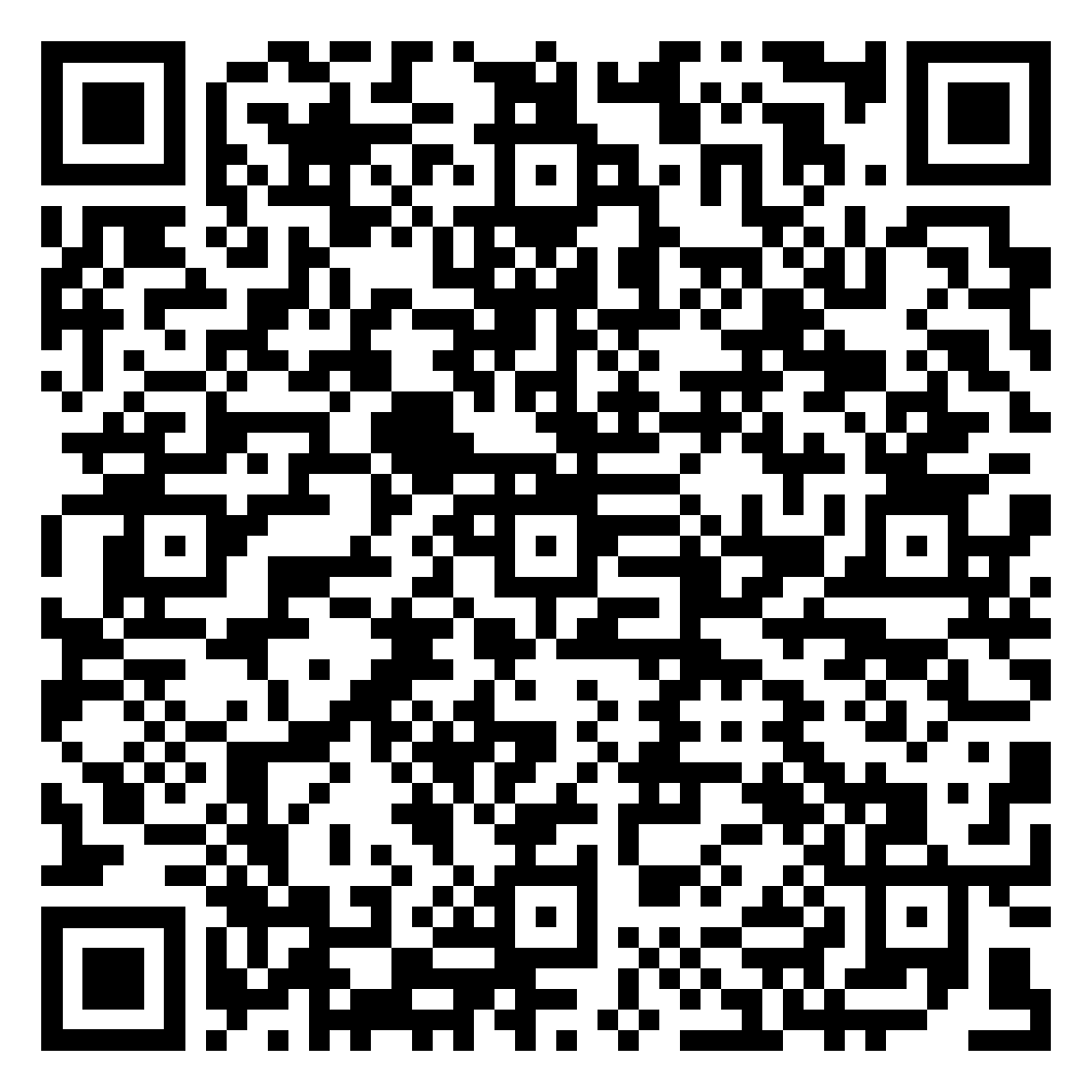 QR code (for comments on Planning Application)